          《在线课堂》学习单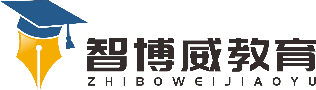 班级：                     姓名：                 单元语文3年级上册第7单元课题23、带刺的朋友温故知新一、看拼音写词语。lǎo  shù   hū  rán  cōng  míng   shuǐ  gōu（     ） （     ）（        ） （        ）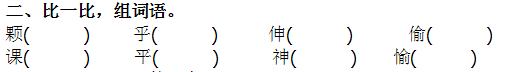 自  主攀  登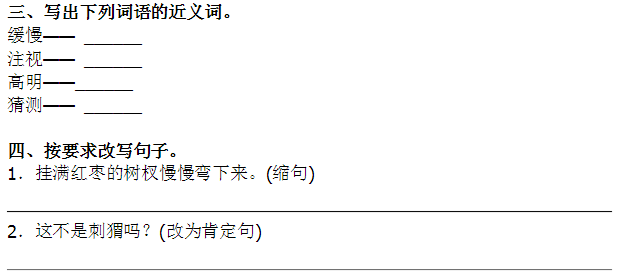 稳中有升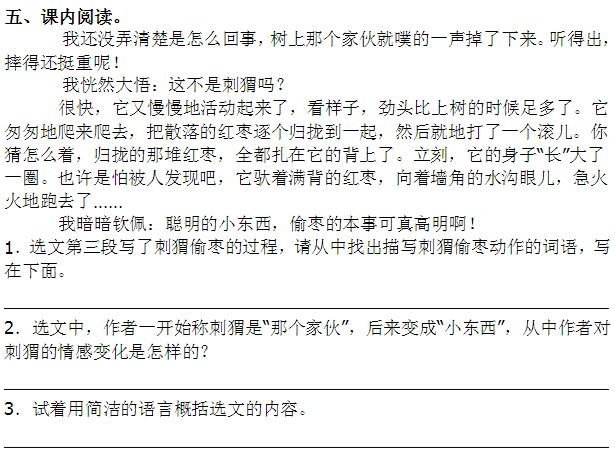 